				بسمه تعالي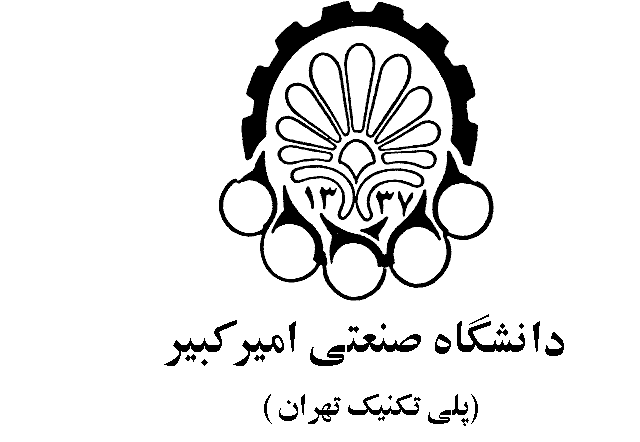 1- مشخصات دانشجونام و نام خانوادگي: رشته تحصيلي: آدرس: تهران -  شماره دانشجوئي:  دانشكده:  تلفن :                             2-مشخصات اساتيد راهنما : نام و نام خانوادگي :          آدرس : 1-  سمت، مرتبه علمي و محل خدمت:    تلفن : 3-مشخصات استاد مشاور:نام و نام خانوادگي: -سمت، مرتبه علمي: -تلفن : -4-عنوان پايان نامه:فارسي:             انگليسي :نوع پروژه:          كاربردي                        بنيادي                      توسعه اي                       تعداد واحد  : 4-عنوان پايان نامه:فارسي:             انگليسي :نوع پروژه:          كاربردي                        بنيادي                      توسعه اي                       تعداد واحد  : 5- خلاصه پايان نامه: (مسئله، فرضيات، هدف از اجراء، توجيه ضرورت انجام طرح)5- خلاصه پايان نامه: (مسئله، فرضيات، هدف از اجراء، توجيه ضرورت انجام طرح)*توضيحات:  به ضميمه مراجعه شود*توضيحات:  به ضميمه مراجعه شود6-كلمات كليدي فارسي: كلمات كليدي انگليسي: 6-كلمات كليدي فارسي: كلمات كليدي انگليسي: 6-كلمات كليدي فارسي: كلمات كليدي انگليسي: 6-كلمات كليدي فارسي: كلمات كليدي انگليسي: 6-كلمات كليدي فارسي: كلمات كليدي انگليسي: 6-كلمات كليدي فارسي: كلمات كليدي انگليسي: 6-كلمات كليدي فارسي: كلمات كليدي انگليسي: 6-كلمات كليدي فارسي: كلمات كليدي انگليسي: 6-كلمات كليدي فارسي: كلمات كليدي انگليسي: 6-كلمات كليدي فارسي: كلمات كليدي انگليسي: 6-كلمات كليدي فارسي: كلمات كليدي انگليسي: 6-كلمات كليدي فارسي: كلمات كليدي انگليسي: 6-كلمات كليدي فارسي: كلمات كليدي انگليسي: 7- مدت زمان اجراي پايان نامه به ماه:                                                                                      تاريخ شروع:7- مدت زمان اجراي پايان نامه به ماه:                                                                                      تاريخ شروع:7- مدت زمان اجراي پايان نامه به ماه:                                                                                      تاريخ شروع:7- مدت زمان اجراي پايان نامه به ماه:                                                                                      تاريخ شروع:7- مدت زمان اجراي پايان نامه به ماه:                                                                                      تاريخ شروع:7- مدت زمان اجراي پايان نامه به ماه:                                                                                      تاريخ شروع:7- مدت زمان اجراي پايان نامه به ماه:                                                                                      تاريخ شروع:7- مدت زمان اجراي پايان نامه به ماه:                                                                                      تاريخ شروع:7- مدت زمان اجراي پايان نامه به ماه:                                                                                      تاريخ شروع:7- مدت زمان اجراي پايان نامه به ماه:                                                                                      تاريخ شروع:7- مدت زمان اجراي پايان نامه به ماه:                                                                                      تاريخ شروع:7- مدت زمان اجراي پايان نامه به ماه:                                                                                      تاريخ شروع:7- مدت زمان اجراي پايان نامه به ماه:                                                                                      تاريخ شروع:8- مراحل اجراي پايان نامه242220181614121086421- مروري بر كارهاي انجام شده2- بررسي امكانات موجود3- طراحي و پياده سازي سامانه4-انجام آزمايش‌هاي مربوطه5- تغيير احتمالي برخي از قسمت‌ها در صورت عدم كاركرد سامانه6 – جمع بندي و تهيه پايان نامه9- روش پژوهش و تكنيك هاي اجرائي:9- روش پژوهش و تكنيك هاي اجرائي:9- روش پژوهش و تكنيك هاي اجرائي:9- روش پژوهش و تكنيك هاي اجرائي:9- روش پژوهش و تكنيك هاي اجرائي:9- روش پژوهش و تكنيك هاي اجرائي:9- روش پژوهش و تكنيك هاي اجرائي:9- روش پژوهش و تكنيك هاي اجرائي:9- روش پژوهش و تكنيك هاي اجرائي:9- روش پژوهش و تكنيك هاي اجرائي:9- روش پژوهش و تكنيك هاي اجرائي:9- روش پژوهش و تكنيك هاي اجرائي:9- روش پژوهش و تكنيك هاي اجرائي:10- سابقه علمي و فهرست منابع:10- سابقه علمي و فهرست منابع:10- سابقه علمي و فهرست منابع:10- سابقه علمي و فهرست منابع:10- سابقه علمي و فهرست منابع:10- سابقه علمي و فهرست منابع:10- سابقه علمي و فهرست منابع:10- سابقه علمي و فهرست منابع:10- سابقه علمي و فهرست منابع:10- سابقه علمي و فهرست منابع:10- سابقه علمي و فهرست منابع:10- سابقه علمي و فهرست منابع:10- سابقه علمي و فهرست منابع:11- وسايل و تجهيزات مورد نياز:11- وسايل و تجهيزات مورد نياز:11- وسايل و تجهيزات مورد نياز:11- وسايل و تجهيزات مورد نياز:11- وسايل و تجهيزات مورد نياز:11- وسايل و تجهيزات مورد نياز:11- وسايل و تجهيزات مورد نياز:11- وسايل و تجهيزات مورد نياز:11- وسايل و تجهيزات مورد نياز:11- وسايل و تجهيزات مورد نياز:11- وسايل و تجهيزات مورد نياز:11- وسايل و تجهيزات مورد نياز:11- وسايل و تجهيزات مورد نياز:12- اعتبار اجراي پايان نامه و نحوه تامين آن ( ريالي و ارزي) 12- اعتبار اجراي پايان نامه و نحوه تامين آن ( ريالي و ارزي) 12- اعتبار اجراي پايان نامه و نحوه تامين آن ( ريالي و ارزي) 12- اعتبار اجراي پايان نامه و نحوه تامين آن ( ريالي و ارزي) 12- اعتبار اجراي پايان نامه و نحوه تامين آن ( ريالي و ارزي) عنوان هزينهرياليارزيهزينه پرسنليوسايل و موادمسافرت (داخل و خارج)ساير هزينه هاجمع كل 13- نظريه استاد راهنما:امضاء13- نظريه استاد راهنما:امضاء13- نظريه استاد راهنما:امضاء13- نظريه استاد راهنما:امضاء13- نظريه استاد راهنما:امضاء14- نظريه مسئول تحصيلات تكميلي دانشكده:												امضاء14- نظريه مسئول تحصيلات تكميلي دانشكده:												امضاء14- نظريه مسئول تحصيلات تكميلي دانشكده:												امضاء14- نظريه مسئول تحصيلات تكميلي دانشكده:												امضاء14- نظريه مسئول تحصيلات تكميلي دانشكده:												امضاء15- رئيس دانشكده : 														امضاء15- رئيس دانشكده : 														امضاء15- رئيس دانشكده : 														امضاء15- رئيس دانشكده : 														امضاء15- رئيس دانشكده : 														امضاء16-تعهدنامه دانشجو:اينجانب                                              متعهد مي شوم كه در مدت اجراي پروژه بطور تمام وقت انجام وظيفه نموده و بدون اطلاع معاونت پژوهشي دانشگاه از مرخصي تحصيلي استفاده ننمايم و همچنين اطلاع دارم كه كليه نتايج و حقوق حاصله از اين پروژه متعلق به دانشگاه بوده و مجاز نيستم بدون موافقت دانشگاه اطلاعاتي را در رابطه با پروژه به ديگري واگذار نمايم.					نام و امضاء دانشجو:       16-تعهدنامه دانشجو:اينجانب                                              متعهد مي شوم كه در مدت اجراي پروژه بطور تمام وقت انجام وظيفه نموده و بدون اطلاع معاونت پژوهشي دانشگاه از مرخصي تحصيلي استفاده ننمايم و همچنين اطلاع دارم كه كليه نتايج و حقوق حاصله از اين پروژه متعلق به دانشگاه بوده و مجاز نيستم بدون موافقت دانشگاه اطلاعاتي را در رابطه با پروژه به ديگري واگذار نمايم.					نام و امضاء دانشجو:       16-تعهدنامه دانشجو:اينجانب                                              متعهد مي شوم كه در مدت اجراي پروژه بطور تمام وقت انجام وظيفه نموده و بدون اطلاع معاونت پژوهشي دانشگاه از مرخصي تحصيلي استفاده ننمايم و همچنين اطلاع دارم كه كليه نتايج و حقوق حاصله از اين پروژه متعلق به دانشگاه بوده و مجاز نيستم بدون موافقت دانشگاه اطلاعاتي را در رابطه با پروژه به ديگري واگذار نمايم.					نام و امضاء دانشجو:       16-تعهدنامه دانشجو:اينجانب                                              متعهد مي شوم كه در مدت اجراي پروژه بطور تمام وقت انجام وظيفه نموده و بدون اطلاع معاونت پژوهشي دانشگاه از مرخصي تحصيلي استفاده ننمايم و همچنين اطلاع دارم كه كليه نتايج و حقوق حاصله از اين پروژه متعلق به دانشگاه بوده و مجاز نيستم بدون موافقت دانشگاه اطلاعاتي را در رابطه با پروژه به ديگري واگذار نمايم.					نام و امضاء دانشجو:       16-تعهدنامه دانشجو:اينجانب                                              متعهد مي شوم كه در مدت اجراي پروژه بطور تمام وقت انجام وظيفه نموده و بدون اطلاع معاونت پژوهشي دانشگاه از مرخصي تحصيلي استفاده ننمايم و همچنين اطلاع دارم كه كليه نتايج و حقوق حاصله از اين پروژه متعلق به دانشگاه بوده و مجاز نيستم بدون موافقت دانشگاه اطلاعاتي را در رابطه با پروژه به ديگري واگذار نمايم.					نام و امضاء دانشجو:       17-نظريه شوراي تحصيلات تكميلي دانشگاه :                                                                                                                                                        	امضاءتاريخ:17-نظريه شوراي تحصيلات تكميلي دانشگاه :                                                                                                                                                        	امضاءتاريخ:17-نظريه شوراي تحصيلات تكميلي دانشگاه :                                                                                                                                                        	امضاءتاريخ:17-نظريه شوراي تحصيلات تكميلي دانشگاه :                                                                                                                                                        	امضاءتاريخ:17-نظريه شوراي تحصيلات تكميلي دانشگاه :                                                                                                                                                        	امضاءتاريخ: